ANEXO IIICurso académico 2018/19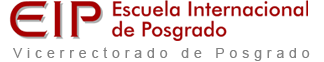 Situación laboral actual: Empleado DesempleadoDe las siguientes competencias valora el grado en el que se han visto adquiridas una vez desarrolladas tus prácticas académicas:(Valore utilizando una escala del 1 al 5 en la que 1 corresponde a “Muy baja” y 5 a “Muy alta”, o bien NS/NC “no sabe no contesta)De las siguientes cuestiones valora el grado de satisfacción que consideras que has obtenido:(Valore utilizando una escala del 1 al 5 en la que 1 corresponde a “Muy baja” y 5 a “Muy alta”, o bien NS/NC “no sabe no contesta)¿Consideras que la experiencia de las prácticas académicas realizadas en el Centro aumenta el grado de empleabilidad?Sí No¿Consideras que el número de centros e instituciones educativas ofertado para realizar tus prácticas académicas ha sido adecuado?Sí NoEspecifica qué aspectos de las prácticas académicas mejorarías._________________________________________________________________________________________________________________________________________________________________________________________________________________________________________________________________________________________________________________________________________________En base a los aspectos mencionados en la pregunta anterior qué propuestas de mejora plantearías, explícalas.…………………………………………………………………………………………………………………………………………………………………………………………………………………………………………………………………………………………………………………………………………………………………………………………………………………………………………………………………………………………………………………………………………………………………………………………………………………………………………………Fecha:____________________________________         Fdo.: _________________________________________DEVOLVER ESTE CUESTIONARIO A LA DIRECCIÓN practicasmaes@us.esUNIVERSIDAD DE SEVILLA. ESCUELA INTERNACIONAL DE POSGRADO.Pabellón de México. Paseo de las Delicias, s/n. 41013 SevillaDATOS DEL ALUMNO/ADATOS DEL ALUMNO/AApellidos:Nombre:NIF:Centro de Prácticas y especialidad:Teléfonos:e-mail:Listado de competencias12345NS/NC1. Transferencia de los conocimientos adquiridos a la práctica docente2. Capacidad de resolución de problemas en el contexto educativo3. Responsabilidad social y ética vinculada a la aplicación de tus conocimientos en el centro educativo4.Capacidad de comunicación5. Habilidades de aprendizaje para continuar en la formación continua del profesorado6. Desarrollo de una visión holística y analítica de los problemas educativos, sociales, culturales y ambientales encontrados en el centro7. Colaboración con otros profesionales del centro8. Iniciación de procesos de investigación en el aula como base de tu desarrollo profesional9. Motivación para potenciar una actitud positiva y crítica hacia la identidad de esta profesión docente10. Comprensión y sensibilización hacia las características diferenciales del alumnado12345NS/NC1. Indica el grado de satisfacción con el Centro/Institución dónde has realizado tus prácticas2.Indica el grado de satisfacción con la coordinación establecida entre tutor académico y tutor profesional3. Valoración global del Servicio que te ha tramitado las prácticas4. ¿Cuál es su valoración global de la práctica en términos de satisfacción?